Памятка по правилам пожарной безопасностиПамятка по правилам пожарной безопасности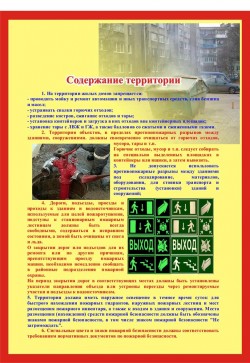 Чтобы избежать пожаров и возгораний период необходимо соблюдать простые правила.Правила использования электробытовых приборовТребованиями пожарной безопасности установлены определенные правила при устройстве и эксплуатации электротехнических и теплогенерирующих устройств, соблюдение которых позволит максимально обезопасить себя от риска возникновения пожара.При эксплуатации действующих электроустановок запрещается:использовать приемники электрической энергии (электроприемники) в условиях, не соответствующих требованиям инструкций организаций-изготовителей, или приемники, имеющие неисправности, которые в соответствии с инструкцией по эксплуатации могут привести к пожару, а также эксплуатировать электропровода и кабели с поврежденной или потерявшей защитные свойства изоляцией;пользоваться поврежденными розетками, рубильниками, другими электроустановочными изделиями;обертывать электролампы и светильники бумагой, тканью и другими горючими материалами, а также эксплуатировать светильники со снятыми колпаками (рассеивателями), предусмотренными конструкцией светильника;пользоваться электроутюгами, электроплитками, электрочайниками и другими электронагревательными приборами, не имеющими устройств тепловой защиты, без подставок из негорючих теплоизоляционных материалов, исключающих опасность возникновения пожара;применять нестандартные (самодельные) электронагревательные приборы, использовать некалиброванные, плавкие вставки или другие самодельные аппараты защиты от перегрузки и короткого замыкания;размещать (складировать) у электрощитов, электродвигателей и пусковой аппаратуры горючие (в том числе легковоспламеняющиеся) вещества и материалы.Запрещается эксплуатация электронагревательных приборов при отсутствии или неисправности терморегуляторов, предусмотренных конструкцией.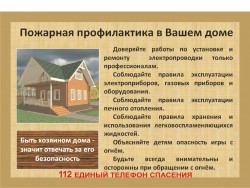 Правила пользования печным отоплениемПравила пожарной безопасности при пользовании печным отоплением:Перед началом отопительного сезона печи и дымоходы необходимо прочистить, отремонтировать и побелить, заделать трещины. Ремонт и кладку печей можно доверять только профессионалам.Печь, дымовая труба в местах соединения с деревянными чердачными или междуэтажными перекрытиями должны иметь утолщение кирпичной кладки — разделку. Не нужно забывать и про утолщение стенок печи.Любая печь должна иметь самостоятельный фундамент и не примыкать всей плоскостью одной из стенок к деревянным конструкциям. Нужно оставлять между ними воздушный промежуток — отступку.На деревянном полу перед топкой необходимо прибить металлический (предтопочный) лист размерами не менее 50 на 70 см. Чтобы не допускать перекала печи рекомендуется топить ее два-три раза в день и не более чем по полтора часа.Чтобы избежать образования трещин в кладке, нужно периодически прочищать дымоход от скапливающейся в нем сажи.В местах, где сгораемые и трудно сгораемые конструкции зданий (стены, перегородки, перекрытия, балки) примыкают к печам и дымоходным трубам, необходимо предусмотреть разделку из несгораемых материалов.При прохождении дымохода через сгораемое перекрытие кирпичная разделка от места прохождения дыма до прилегающих к дымоходу деревянных конструкций должна быть 38 сантиметров, то есть 1,5 кирпича со слоем асбеста 2 сантиметра и в кровле сгораемая обрешетка вокруг дымохода срезана на 13 сантиметров, а отверстие защищено металлическим листом.Перед топкой печи на твердом топливе на деревянном или другом полу из горючих материалов должен быть прибит металлический предтопочный лист размером 50х70 сантиметров.Очищать дымоходы и печи от сажи необходимо перед началом, а также в течение всего отопительного сезона не реже одного раза в три месяца.При эксплуатации печного отопления запрещается:оставлять без присмотра топящиеся печи, а также поручать надзор за ними малолетним детям;располагать топливо, другие горючие вещества и материалы на предтопочном листе;применять для розжига печей бензин, керосин, дизельное топливо и другие легковоспламеняющиеся и горючие жидкости;топить углем, коксом и газом печи, не предназначенные для этих видов топлива;перекаливать печи;использовать вентиляционные и газовые каналы в качестве дымоходов.                              Правила поведения при пожаре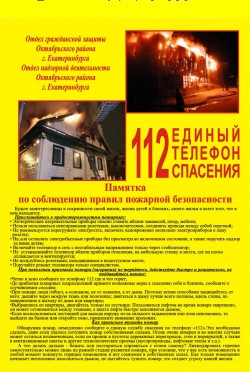 Если горит телевизорОбесточить телевизор или полностью квартиру (помещение).Сообщить о возгорании в пожарную охрану по телефону «01». Если после отключения телевизор продолжает гореть, то залейте его водой через отверстия задней стенки, находясь при этом сбоку от аппарата, или же накройте его плотной тканью. Если горение, несмотря на попытки потушить, продолжается, то остается последнее — выбросить телевизор через окно на улицу. Но прежде чем бросить, не забудьте посмотреть вниз.Во избежание отравления продуктами горения немедленно удалите из помещения людей, не занятых тушением, в первую очередь детей.После ликвидации загорания вызовите телемастера. Если имущество застраховано, то не забудьте в трехдневный срок сообщить о несчастье в инспекцию госстраха. Аналогично действуйте и при загорании других электробытовых приборов. Примечание: Если телевизор взорвался и пожар усилился, не подвергайте жизнь опасности, покиньте помещение, закрыв дверь и окна.Дым в подъездеПозвоните в пожарную охрану. Если дым не густой и Вы чувствуете, что дышать можно, то попробуйте определить место горения (квартира, почтовый ящик, мусоросборник и т.п.), а по запаху — что горит (электропроводка, резина, горючие жидкости, бумага и т. п.). Помните, что огонь и дым на лестничной клетке распространяются только в одном направлении — снизу вверх. Если Вам удалось обнаружить очаг, то попробуйте его потушить самостоятельно или при помощи соседей подручными средствами. Если потушить пожар не представляется возможным, то оповестите жильцов дома и, не создавая паники, попробуйте, наружу, используя лестничные марши или через пожарные лестницы балкона. Проходя по задымленным участкам, постарайтесь одолеть их, задерживая дыхание или закрыв рот и влажным нос платком, полотенцем. Если дым идет из квартиры и оттуда слышны крики, то надо, не дожидаясь пожарных, выбить двери. Помните, что гореть может в прихожей, и есть вероятность выхода огня в подъезд, то есть прямо на Вас. И второе - взломав дверь, Вы тем самым усилите приток воздуха и соответственно горение. Если же, выйдя в подъезд, Вы попали в густой дым, то нужно немедленно вернуться в квартиру и плотно закрыть дверь. А дверные щели и вентиляционные отверстия, в которые может проникать дым, необходимо заткнуть мокрыми тряпками. Если дым все же проникает, то покиньте прихожую и закройтесь в комнате. И последнее, что Вы можете сделать — это выйти на балкон, и постараться привлечь к себе внимание. При наличии пострадавших вызовите скорую помощь. Если Вы живете в здании повышенной этажности (10-й и выше), то здесь на случай пожара предусмотрены дополнительные меры по обеспечению Вашей безопасности. Это незадымляемые наружные лестницы, системы дымоудаления и внутренних пожарных кранов, автоматическая пожарная сигнализация в квартирах. За указанным оборудованием следует осуществлять контроль и в случае неисправности звонить в диспетчерскую РЭУ для принятия технических мер по ее устранению. В 9-этажных домах на лоджиях для эвакуации при пожаре предусмотрены металлические лестницы с по 5 этажи, поэтому напоминаем, что забивать и загромождать люки на лоджиях запрещается так же, как и демонтировать лестницы. Пожар, дым в подвалеПозвонить в пожарную охрану. Ни в коем случае не пытайтесь сами проникнуть в подвал, это может закончиться для Вас трагично. Если Вы живете на первом этаже и в Вашей квартире стал появляться дым, то откройте окна (но не дверь в подъезд), а затем покиньте квартиру, оповестив соседей. Дожидайтесь приезда пожарных на улице. На вышележащих этажах рекомендуем тоже открыть окна. Но если Вы все же зашли в подвал или оказались там на момент пожара, то советуем пробираться либо низко пригнувшись, либо ползком. Старайтесь дышать через ткань, тряпку. Если Вы заблудились, то постарайтесь определить, в какую сторону больше вытягивает дым, значит, вероятней всего там дверной проем. Примечание: Во время пожара в подвале из-за слабого притока воздуха возникает очень высокая температура, так что можно ориентироваться по температуре воздуха и на ощупь по стенам. Тем не менее, если выход не найден, то не отчаивайтесь, лягте в проходе, где сравнительно не очень высокая температура, и постарайтесь чем-нибудь накрыться. Рано или поздно Вас все равно обнаружат.Что нужно делать, если Вас застал пожар в многоэтажном здании (жилой дом, общежитие, гостиница и т. п.)
Прежде всего, входя в любое незнакомое здание, постарайтесь запомнить свой путь, обращайте внимание на расположение основных и запасных выходов.Если Вы услышали крики «Пожар!» либо почувствовали запах дыма, либо увидели пламя, — позвоните в пожарную охрану.Постарайтесь сохранять спокойствие и выдержку, успокойте находящихся рядом людей, особенно женщин. Оцените обстановку, убедитесь в наличии реальной опасности, выясните, откуда она исходит, затем спокойно, без паники начинайте двигаться в обратную сторону, направляясь к выходу. Двигаясь в толпе, пропустите вперед детей, женщин и престарелых, останавливайте паникеров. Помогайте тем, кто скован страхом и не может двигаться, разговаривайте с ними спокойно и внятно, поддерживайте под руки.Оказавшись в толпе, согните руки в локтях и прижмите их к бокам, сжав кулаки. Наклоните корпус назад, уперев ноги вперед, и попытайтесь сдерживать напор спиной, освободив пространство впереди и медленно двигаясь. Заслоняйте детей спиной или посадите их себе на плечи.Не входите туда, где большая концентрация дыма! В современных зданиях очень много пластика, синтетики, которые при горении выделяют сильно токсичные вещества. Достаточно сделать несколько вдохов — и Вы можете погибнуть тут же на месте.При заполнении помещений, коридоров дымом идите в сторону не задымленной лестницы либо к выходу, но только не к лифту. Пользоваться лифтом во время пожара категорически запрещается. Держитесь за стены, поручни, дышите через носовой платок или одежду. Если концентрация дыма увеличивается, то пригнитесь либо передвигайтесь ползком. Если Вы чувствуете повышение температуры, то, значит, Вы приближаетесь к опасной зоне, и лучше всего в этой ситуации повернуть обратно.Если из-за густого дыма, повышенной температуры и огня Вы не можете выйти на лестницу или в коридор, нужно немедленно вернуться обратно, плотно прикрыв за собой дверь. А дверные щели и вентиляционные отверстия заткните мокрыми тряпками. Создавайте запас воды в ванной.При образовании опасной концентрации дыма и повышенной температуры в квартире (комнате) следует выйти на балкон, лоджию, плотно прикрыв дверь. Захватите с собой намоченное одеяло, ковер, другую плотную ткань, чем Вы сможете накрыться от огня в случае его проникновения через дверной и оконный проемы, но такой защиты хватит ненадолго. При отсутствии балкона у Вас последний, рискованный шанс — это встать на подоконник (выступ, карниз), держась за стену. Во время пожара в отеле «Ленинград» Марина Влади почти 20 минут выстояла на подоконнике ожидая пожарных.Если внизу под Вами нет огня и в комнате оставаться опасно, то попробуйте спуститься на этаж ниже, используя крепко связанные простыни, шторы, веревки и т. п. Можно для самоспасения применить и пожарный рукав. Спасаться рекомендуем по одному, подстраховывая друг друга. Конечно, подобное самоспасение связано с риском для жизни, но иного выхода у Вас нет. И если Вы начали бороться за свою жизнь, то боритесь до конца, а не прыгайте вниз, как это сделали более 40 человек во время одного из самых катастрофических пожаров века в 30-этажном «Аутодафе» (здание контор) в Бразильском городе Сан-Паулу. Все они погибли.И последнее. Если Вы все же решили спасаться через сильно задымленный коридор, что крайне опасно, то советуем захватить намоченную плотную ткань, которой следует накрыться и двигаться пригнувшись либо ползком. Плотная ткань будет предохранять Вас от дыма и позволит проскочить через незначительные участки с открытым огнем и высокой температурой. Если на Вас надвигается огненный вал, то, не мешкая, падайте, закрыв голову тканью, в этот момент не дышите, чтобы не получить ожогов внутренних органов.Если вы не можете (или не рискуете) выйти из квартиры:закрыть окна, но не опускать жалюзи;заткнуть все зазоры под дверьми мокрыми тряпками;выключить электричество и перекрыть газ;приготовить комнату как «последнее убежище», так как в этом может возникнуть необходимость;наполнить водой ванну и другие большие емкости;снять занавески, так как стекла под воздействием тепла могут треснуть и огонь легко найдет на что переключиться;отодвинуть от окон все предметы, которые могут загореться;облить пол и двери водой, понизив таким образом их температуру;если нельзя использовать лестницы, и единственным путем к спасению может оказаться окно, нужно попытаться сократить высоту прыжка, связав простыни или что-нибудь другое или же прыгнуть на полотняные покрытия грузовика, крышу машины, цветник, навес;прежде чем прыгнуть, нужно бросить вниз матрасы, подушки, ковры, чтобы смягчить падение;если вы живете на нижних этажах, то можете спуститься, используя балконы.Если пожар застал вас в лифте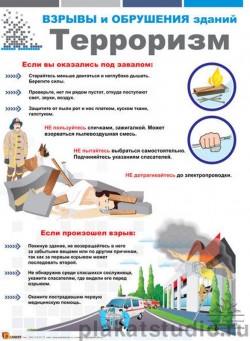 Причиной пожара в лифте чаще всего становятся непогашенные спички, окурки сигарет, брошенные на пол или в шахту лифта, или короткое замыкание электропроводки.При первых же признаках возгорания или при появлении легкого дымка в кабине или шахте лифта немедленно сообщите об этом диспетчеру, нажав кнопку «вызов». Если лифт движется, не останавливайте его сами, а дождитесь остановки. Выйдя из кабины, заблокируйте двери первым попавшимся под руки предметом, чтобы никто не смог вызвать лифт снова и оказаться в ловушке. При тушении огня в кабину не входите, так как она может самопроизвольно начать двигаться. Кабина находится под напряжением, поэтому опасно тушить очаг возгорания водой — используйте плотную сухую ткань, углекислотный или порошковый огнетушитель, сухой песок.Если в результате короткого замыкания проводов лифт остановился между этажами, а очаг возгорания находится вне кабины и потушить его невозможно, кричите, стучите по стенам кабины, зовите на помощь. Попытайтесь зонтом, ключами или другими предметами раздвинуть автоматические двери лифта и выбраться наружу, позвав на помощь соседей. В лифтах с неавтоматическими дверями можно (открыв внутренние двери) нажать на рычаг с роликом во внешней двери этажа и открыть ее изнутри. Будьте очень осторожны при выходе из лифта: не упадите в шахту. Если самостоятельно выйти из лифта невозможно, то до прибытия помощи закройте нос и рот носовым платком или рукавом одежды, смоченными водой, молоком или даже мочой.Пожар на балконеНа кухне и балконе чаще всего происходят масштабные возгорания.Помните, что опасно хранить на кухне и на балконе легковоспламеняющиеся вещества, различные тряпки. Ведь даже случайно залетевший на балкон окурок может стать причиной сильного пожара! Точно также и на кухне — развевающиеся от ветерка занавески могут вспыхнуть, если они висят в непосредственной близости от плиты. Поэтому не следует загромождать кухню и балкон ненужными вещами, старой мебелью, макулатурой и другими предметами, которые могут послужить «пищей» огню.Если загорелось масло (в кастрюле или на сковороде), то перекройте подачу газа и электроэнергии. Накройте сковороду или кастрюлю крышкой, мокрой тряпкой, чтобы затушить пламя, и пусть они так стоят до охлаждения масла — иначе огонь вспыхнет вновь. Тряпку из грубой ткани (такая всегда должна быть на кухне) накиньте на руки, предохраняя их от огня. После этого, чтобы перекрыть доступ воздуха к огню, осторожно накиньте ее на горящий предмет. При попадании горящего масла, жира на пол или стены используйте для тушения любой стиральный порошок (как порошковый огнетушитель), засыпая им огонь. При перегреве плиты сначала нужно отключить ее, а затем накрыть спираль мокрой тряпкой. На балконе следует хранить все предметы или под плотным кожухом, или в металлических ящиках. Пожарные также рекомендуют держать на балконе ведро с песком.Помните: предотвратить пожар гораздо легче, нежели потушить!Ваша безопасность и здоровье ваших близких — только в ваших руках!В случае возникновения пожара немедленно звоните в пожарно-спасательную службу по телефону 01 (сотовая связь 112).Единый телефон спасения 112